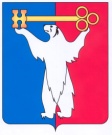 АДМИНИСТРАЦИЯ ГОРОДА НОРИЛЬСКАКРАСНОЯРСКОГО КРАЯРАСПОРЯЖЕНИЕ16.10.2020				       г. Норильск			  	         № 4797О внесении изменений в распоряжение Администрации города Норильска от 25.05.2017 № 2788В соответствии с решением Норильского городского Совета депутатов от 23.06.2020 № 21/5-490 «О внесении изменений в решение Городского Совета от 23.05.2017 № В/4-833 «О создании местной общественной палаты муниципального образования город Норильск»»,Внести в распоряжение Администрации города Норильска от 25.05.2017 № 2788 «Об определении уполномоченного органа» (далее – Распоряжение) следующее изменение:В пункте 2 Распоряжения слова «пунктами 2.8 – 2.12» заменить словами «пунктами 2.2, 2.8 – 2.12». 2. Опубликовать настоящее распоряжение в газете «Заполярная правда» и разместить его на официальном сайте муниципального образования город Норильск.И.о. исполняющего полномочияГлавы города Норильска							             А.В. Малков